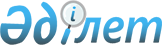 Стратегиялық объектілерді иеліктен шығару туралыҚазақстан Республикасы Үкіметінің 2016 жылғы 15 маусымдағы № 348 қаулысы

      Қазақстан Республикасының Жоғарғы Кеңесі 1994 жылғы 27 желтоқсанда қабылдаған Қазақстан Республикасы Азаматтық кодексінің (Жалпы бөлім) 193-1-бабына сәйкес Қазақстан Республикасының Үкіметі ҚАУЛЫ ЕТЕДІ:



      1. «DERAN SERVICES B.V.» компаниясына «Қазақтелеком» акционерлік қоғамының акциялары пакетінің 7,6 %-ын «Sobrio Limited» компаниясының пайдасына иеліктен шығару жөнінде мәміле жасасуға рұқсат берілсін.



      2. «BODAM B.V.» компаниясына «Қазақтелеком» акционерлік қоғамының акциялары пакетінің 16,87 %-ын «Sobrio Limited» компаниясының пайдасына иеліктен шығару жөнінде мәміле жасасуға рұқсат берілсін.



      3. Осы қаулы қол қойылған күнінен бастап қолданысқа енгізіледі.      Қазақстан Республикасының

      Премьер-Министрі                                     К.Мәсімов
					© 2012. Қазақстан Республикасы Әділет министрлігінің «Қазақстан Республикасының Заңнама және құқықтық ақпарат институты» ШЖҚ РМК
				